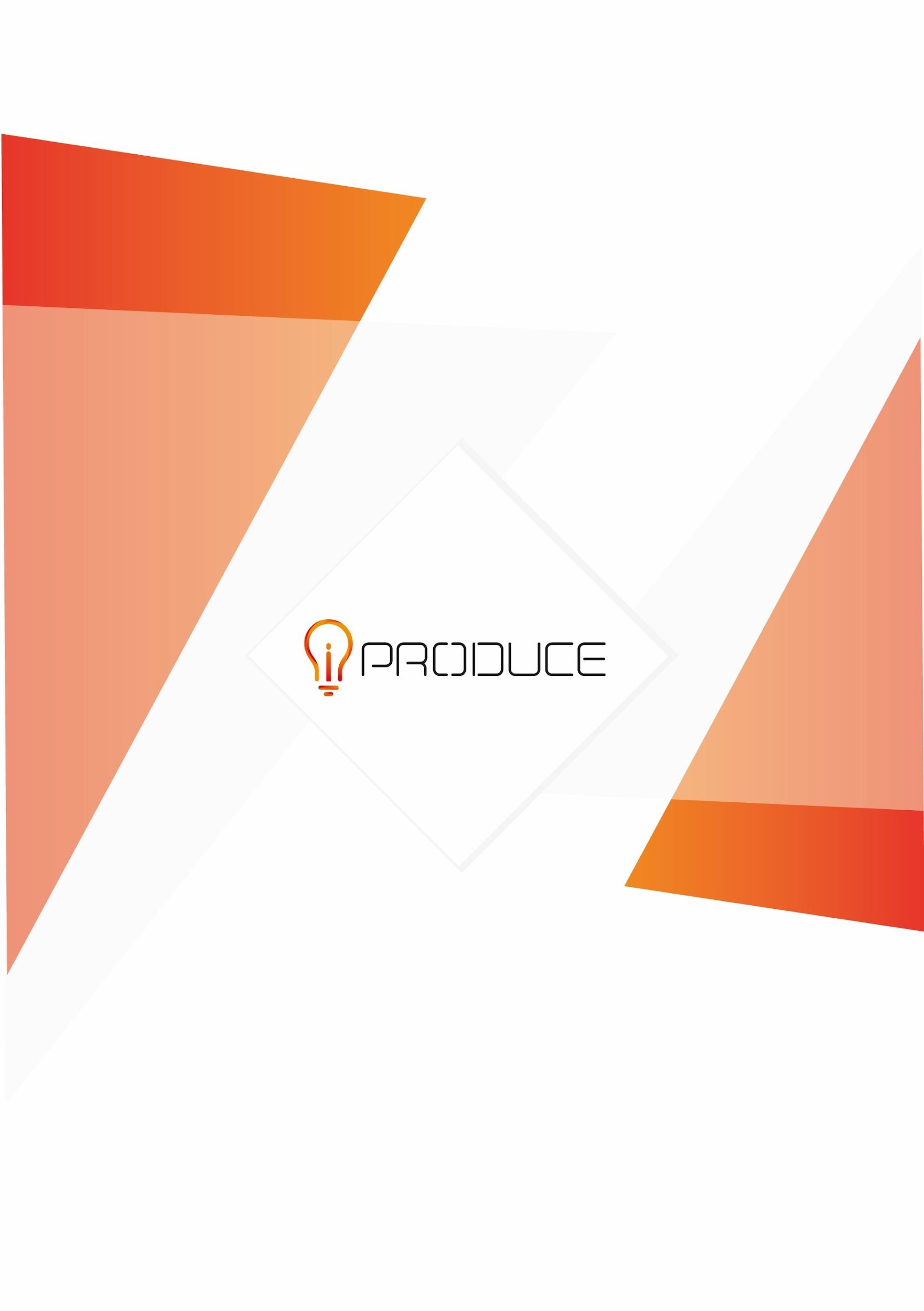 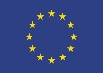 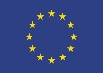 Contenuto1.	Introduzione	31.1.	Perché partecipare?	31.2.	Questa competizione è per me?	31.3.	Durata della Competition	41.4.	Premi	42.	Presentazione della domanda	52.1.	Dati di contatto del/i richiedente/i	52.2.	Presentazione del/i candidato/i	52.3.	Descrizione del progetto	52.4.	Stato attuale del progetto	52.5.	Utilizzo dei software della piattaforma OpiS di iPRODUCE	52.6.	Mercato di riferimento/Potenziale imprenditoriale	52.7.	Valore e impatto del progetto	52.8.	Disponibilità/motivazione allo sviluppo del progetto	52.9.	Immagini, schemi sull'idea	52.10.	Lingua	63.	Invio della domanda	73.1.	Agorà	74.	Procedure di valutazione	84.1.	Verifica dell'idoneità amministrativa	84.2.	Valutazione di merito	85.	Premiazione e bando	106.	Promuovere la concorrenza e dare visibilità ai finanziamenti dell'UE	116.1.	Promozione da parte del/i vincitore/i	116.2.	Promozione da parte della Commissione Europea	117.	Protezione e trattamento dei dati personali	127.1.	Trattamento dei dati personali da parte della Commissione europea	127.2.	Trattamento dei dati personali da parte di iPRODUCE	127.3.	Trattamento dei dati personali da parte di Trentino Sviluppo	127.4.	Trattamento dei dati personali da parte dei partecipanti	128.	Etica e sicurezza	138.1.	Etica	138.2.	Sicurezza	138.3.	Conflitto di interessi	138.4.	Responsabilità per danni	138.5.	Ritiro del premio	138.6.	Sanzioni aggiuntive	138.7.	Annullamento del concorso	139.	Contatti	15IntroduzioneLa Open Competition italiana i-NOVATION è organizzata nell'ambito del progetto H2020 EU iPRODUCE e mira a esplorare e implementare idee creative e soluzioni innovative seguendo i principi di co-progettazione e co-sviluppo.I partecipanti sono invitati a presentare le loro candidature – sotto forma di idee per prodotti – in uno o più degli ambiti indicati nelle sezioni successive.La competition è aperta a tutte le idee, in particolare quelle in fase di concept o di prototipazione iniziale e alla ricerca di miglioramenti del design e della funzionalità. La competition mira a supportare i vincitori nella progettazione collaborativa e nello sviluppo di soluzioni nuove e in fase iniziale, in uno qualsiasi degli ambiti proposti, aiutandoli a raggiungere ulteriori fasi di sviluppo del prototipo. Il progetto iPRODUCE è incentrato su due cardini principali:la realizzazione di comunità di co-creazione (imprese, maker, fai-da-te, professionisti che collaborano fra loro per creare prodotti-soluzioni);lo sviluppo di una piattaforma, denominata OpiS (“Open Innovation Space”). OpiS mette a disposizione strumenti software di open innovation (design generativo e design thinking), strumenti digitali innovativi (ad es. marketplace, matchmaking e strumenti basati su AR/VR che consentono collaborazioni agili sincrone e asincrone , app per il coinvolgimento delle comunità, smart contract per la protezione dei diritti di proprietà intellettuale, strumenti di formazione interattiva, ecc.)Perché partecipare?I 3 progetti migliori classificati saranno supportati con attività di coaching, formazione, avranno la possibilità di ottenere una visita guidata attraverso le strutture cMDF italiane e accederanno alle strutture cMDF italiane per la prototipazione del loro prodotto/soluzione.Questa competizione è per me?Chi?Il concorso è aperto a qualsiasi persona giuridica o persona fisica (studenti, professionisti, cittadini, appassionati, ecc.) o gruppo di persone fisiche.Le persone giuridiche (start-up, PMI) devono essere stabilite negli Stati membri dell'UE o nei paesi associati a Orizzonte 2020.Le persone fisiche devono avere almeno 14 anni.Che cosa?I partecipanti sono invitati a presentare una idea di progetto (uno per partecipante) riguardante lo sviluppo di una soluzione/prodotto nei seguenti ambiti principali:meccanica;meccatronica;elettronica;prodotti di consumo;design;altro (specificare)           e che sfrutti le tecnologie di prototipazione tipiche dei fablab e del mondo dei makers (a titolo di esempio, non esaustivo: stampa 3D, Arduino, Raspberry Pi, co-design, ecc.).La soluzione/prodotto deve poter essere realizzata secondo le tecnologie di produzione esistenti. Il software può essere parte della soluzione/prodotto, ma non può essere l'intera soluzione/produzione.I partecipanti devono descrivere la propria idea di progetto sia tecnicamente (compreso il modo in cui vorrebbero utilizzare gli strumenti della piattaforma OpiS, sopra riportata, per la creazione della propria soluzione/prodotto), sia in termini di impatto sociale/imprenditoriale/di mercato,  rilevante per iPRODUCE. Anche la motivazione alla base dell'idea e la partecipazione al concorso devono essere affrontate.Perché?Tutti i partecipanti, prima della scadenza dei termini della competition, saranno invitati a partecipare a un workshop online di massimo due ore dedicato all'introduzione delle funzionalità e all'utilizzo degli strumenti della piattaforma OpiS.Dopo il completamento delle fasi di valutazione e selezione, iPRODUCE informerà tutti i partecipanti del risultato della loro partecipazione. I 3 progetti migliori classificati riceveranno lo stesso premio.I premi consisteranno in formazione, coaching e supporto alla prototipazione.Durata della CompetitionIl concorso si svolgerà dal 4 aprile 2022 al 31 maggio 2022. Nel dettaglio:Data di apertura delle domande: 4 aprile 2022Termine ultimo per la presentazione delle domande: 31 maggio 2022Selezione/avviso dei vincitori del concorso: 10 giugno 2022  PremiFormazione: formazione online specifica sugli strumenti iPRODUCE ottimizzati per il progettoPromozione: video promozionale sul progettoVisita guidata alle strutture del cMDF italiano, supporto professionale di esperti di prototipazioneUtilizzo delle strutture iPRODUCE: 8 ore di utilizzo dei laboratori del cMDF italiano (una struttura, da scegliere previo accordo con l'unico partner cMDF)Coaching sull'idea di business legata alla soluzione/prodotto: 4 ore di business model canvas con esperti cMDFPresentazione della domandaLa domanda deve essere effettuata online dopo essersi registrati nella piattaforma https://agora.trentinosviluppo.it e aver scelto la voce "iPRODUCE".Dati di contatto del/i richiedente/iIn caso di persone/gruppi di persone:dati di contattodocumenti di identità;In caso di persone giuridiche:dati di contatto del legale rappresentante/proprietariodocumenti di identità del legale rappresentante;dettagli di registrazione della società.Presentazione del/i candidato/iMassimo 500 paroleDescrizione del progettoMassimo 1000 paroleStato attuale del progettoMassimo 500 paroleUtilizzo dei software della piattaforma OpiS di iPRODUCEMassimo 500 paroleMercato di riferimento/Potenziale imprenditorialeMassimo 1000 paroleValore e impatto del progettoMassimo 500 paroleDisponibilità/motivazione allo sviluppo del progettoMassimo 500 paroleImmagini, schemi sull'ideaCampo opzionaleLinguaL'inglese è la lingua ufficiale del progetto iPRODUCE. Tuttavia, per favorire la partecipazione, le candidature saranno eccezionalmente accettate in inglese e in italiano.Invio della domandaAgoràTutte i progetti devono essere sottomessi, tramite la pagina iPRODUCE, nella piattaforma Agora (https://agora.trentino sviluppo.it). Qualsiasi progetto inviato tramite altre piattaforme o canali non sarà preso in considerazione.Qualsiasi informazione aggiuntiva richiesta o richiesta dal progetto iPRODUCE ai fini di questa competition deve essere presentata tramite la piattaforma Agora stessa.Procedure di valutazioneVerifica dell'idoneità amministrativaDopo la chiusura della scadenza della competition, tutte le domande presentate saranno verificate rispetto all’ammissibilità del partecipante e ai criteri di iscrizione da una commissione amministrativa.I partecipanti le cui domande saranno state identificate come non ammissibili (per non aver soddisfatto uno o più dei criteri di ammissibilità) saranno contattati via e-mail. Non verrà fornito alcun feedback aggiuntivo sul processo di valutazione.Valutazione di meritoTutte le domande ammissibili passeranno alla fase di valutazione interna, che sarà effettuata da una Giuria di Valutazione composta da rappresentanti del cMDF italiano iPRODUCE. La valutazione potrà essere effettuata da remoto, utilizzando appositi strumenti software.Tutte le domande saranno valutate in base ai seguenti criteri (Tabella 1).Tabella 1. Criteri di valutazioneOgni criterio avrà un punteggio compreso tra 0 e 5 (solo numeri interi). Per ciascun criterio, i valori dei punteggi indicheranno le seguenti valutazioni (Tabella 2).Tabella 2. PunteggiUn punteggio medio ponderato finale sarà calcolato tenendo conto dei rispettivi pesi dei sei criteri.Il punteggio minimo complessivo è 2. Ciò indica che se il punteggio complessivo (ponderato) risulta inferiore a 2, la domanda viene automaticamente rifiutata.La valutazione sarà effettuata collettivamente dalla Giuria di Valutazione composta da membri del cMDF italiano iPRODUCE. Ogni domanda sarà valutata in base ai criteri definiti e utilizzando la scala presentata. Premiazione e bandoL'annuncio sarà dato il 10 giugno 2022, singolarmente ai candidati/team/aziende vincitori via email e pubblicamente, nel corso della settimana successiva, sul sito di Trentino Sviluppo e sul sito iPRODUCE.Promuovere la concorrenza e dare visibilità ai finanziamenti dell'UEPromozione da parte del/i vincitore/iTutti i vincitori del concorso devono promuovere la loro idea progettuale, il premio e i risultati, nonché il collegamento al progetto iPRODUCE, fornendo informazioni mirate a più destinatari (inclusi i media e il pubblico) in modo strategico ed efficace.A meno che la Commissione Europea o iPRODUCE non concordino diversamente o a meno che non sia impossibile (richiedendo una valida giustificazione), qualsiasi attività di promozione relativa all'azione (anche in formato elettronico, tramite social media, ecc.), qualsiasi pubblicità (anche in occasione di una conferenza o seminario) o qualsiasi tipo di materiale informativo o promozionale (brochure, volantino, poster, presentazione ecc.), e qualsiasi infrastruttura, attrezzatura e risultati importanti finanziati devono:esporre l'emblema dell'UE.visualizzare il logo iPRODUCE.includere il seguente testo:"Questa attività/concorrente è stata vincitrice del concorso iPRODUCE 'Open and collaborative innovation', parte del progetto iPRODUCE finanziato nell'ambito del programma di ricerca e innovazione Horizon 2020 dell'Unione Europea (sovvenzione n. 870037)."Se esposto in associazione con un logo, l'emblema europeo dovrebbe avere la giusta importanza. Tale obbligo di utilizzare l'emblema europeo per i progetti ai quali la CE contribuisce non implica alcun diritto di uso esclusivo. È soggetto a restrizioni generali sull'uso da parte di terzi che non consentono l'appropriazione dell'emblema o di qualsiasi marchio o logo simile, sia mediante registrazione che con qualsiasi altro mezzo. In queste condizioni, il beneficiario è esentato dall'obbligo di ottenere la previa autorizzazione della  per l'uso dell'emblema. Ulteriori informazioni dettagliate sull'emblema dell'UE sono disponibili sulla pagina web Europa.Promozione da parte della Commissione EuropeaLa CE e iPRODUCE sono autorizzate a utilizzare, per attività di comunicazione e pubblicazione, informazioni relative al concorso e altro materiale, come immagini o altro materiale audiovisivo che riceve dai concorrenti (anche in formato elettronico).La CE è autorizzata a pubblicare i nomi dei finalisti e dei vincitori, la loro origine, il premio (e l'importo, se applicabile), la sua natura e il suo scopo (a meno che non venga fornita una richiesta di rinuncia a tale diritto, a causa di rischi che minacciano la sicurezza o l'interesse commerciale dei vincitori). Protezione e trattamento dei dati personaliPer elaborare e valutare le domande, iPRODUCE dovrà raccogliere dati personali e organizzativi che saranno utilizzati esclusivamente ai fini della gestione del concorso.Trattamento dei dati personali da parte della Commissione europeaTutti i dati personali dei concorrenti e dei vincitori saranno trattati dalla Commissione europea ai sensi del regolamento n. 2018/1725. L'informativa sulla protezione dei dati applicabile è disponibile all'https://ec.europa.eu/info/dataprotection-public-procurement-procedures_en. Tutti i concorrenti e i vincitori acconsentono che la Commissione Europea pubblichi informazioni selezionate, tra cui: Nome del/dei concorrente/iStato membro di stabilimentoAttività svolte nell'ambito del concorso. Premio ricevuto.Trattamento dei dati personali da parte di iPRODUCELo scopo del trattamento dei dati personali da parte di iPRODUCE è il trattamento delle informazioni provenienti dai partecipanti e dalle singole persone che partecipano al concorso e alle diverse attività organizzate nell'ambito del concorso.Trattamento dei dati personali da parte di Trentino SviluppoSi prega di fare riferimento all'allegato Personal_data_processing caricato in Agora.Trattamento dei dati personali da parte dei partecipantiI partecipanti devono trattare i dati personali in conformità con il diritto nazionale e dell'UE applicabile in materia di protezione dei dati (comprese le autorizzazioni o gli eventuali obblighi di notifica).Etica e sicurezzaEticaLe attività svolte nell'ambito del concorso e la consegna del premio devono essere svolte in conformità con tutti i principi etici e le leggi nazionali e dell'UE applicabili. Nessun premio sarà assegnato per attività svolte al di fuori dell'UE. I partecipanti devono assicurarsi che il loro ingresso e le attività per implementare le loro idee siano focalizzate esclusivamente su applicazioni civili.SicurezzaLe attività svolte nell'ambito del concorso e la consegna del premio devono essere svolte nel rispetto della decisione 2015/444 della Commissione. Le domande che sono “security sensitive” non potranno essere premiate.Conflitto di interessiI partecipanti devono adottare tutte le misure per prevenire qualsiasi situazione in cui l'assegnazione imparziale e obiettiva del premio sia compromessa, compresi i casi di interesse condiviso ("conflitto di interessi"). Essi devono informare e/o interrogare iPRODUCE in merito a qualsiasi situazione che costituisca o possa portare a un conflitto di interessi e adottare immediatamente tutte le misure necessarie per porre rimedio a tale situazione.Responsabilità per danniiPRODUCE non può essere ritenuta responsabile per eventuali danni causati ai partecipanti o a terzi a causa del premio assegnato. iPRODUCE non può essere ritenuta responsabile per eventuali danni causati da uno qualsiasi dei partecipanti nel contesto del premio.Ritiro del premioiPRODUCE può procedere con un ritiro del premio dopo la sua assegnazione e recuperare i pagamenti effettuati se identifica che: (1) informazioni false o frodi sono state utilizzate per ottenere il premio; (2) un vincitore non era idoneo o avrebbe dovuto essere escluso dalla partecipazione; e (3) un vincitore viola i suoi obblighi ai sensi delle linee guida e delle regole di questo concorso.Sanzioni aggiuntiveSe un partecipante ha fornito informazioni false o commesso irregolarità nell'ambito della sua partecipazione, iPRODUCE si riserva il diritto di escludere il partecipante (singola entità o gruppo) dalla partecipazione alle future attività organizzate da iPRODUCE. Annullamento del concorsoiPRODUCE o uno qualsiasi dei suoi cMDF possono annullare la competition, decidere di non assegnare il premio, senza obbligo di risarcire nessuno dei partecipanti, se:non vengono ricevute domande.il processo di valutazione non restituisce uno o più vincitori.il vincitore è considerato non idoneo o deve essere escluso.gli obiettivi del concorso non possono essere raggiunti.ContattiLuca Capraluca.capra@trentinosviluppo.itTrentino Sviluppo S.p.A.Silvio Antonionisilvio.antonioni@trentinoinnovation.euHub Innovazione Trentino - Fondazione.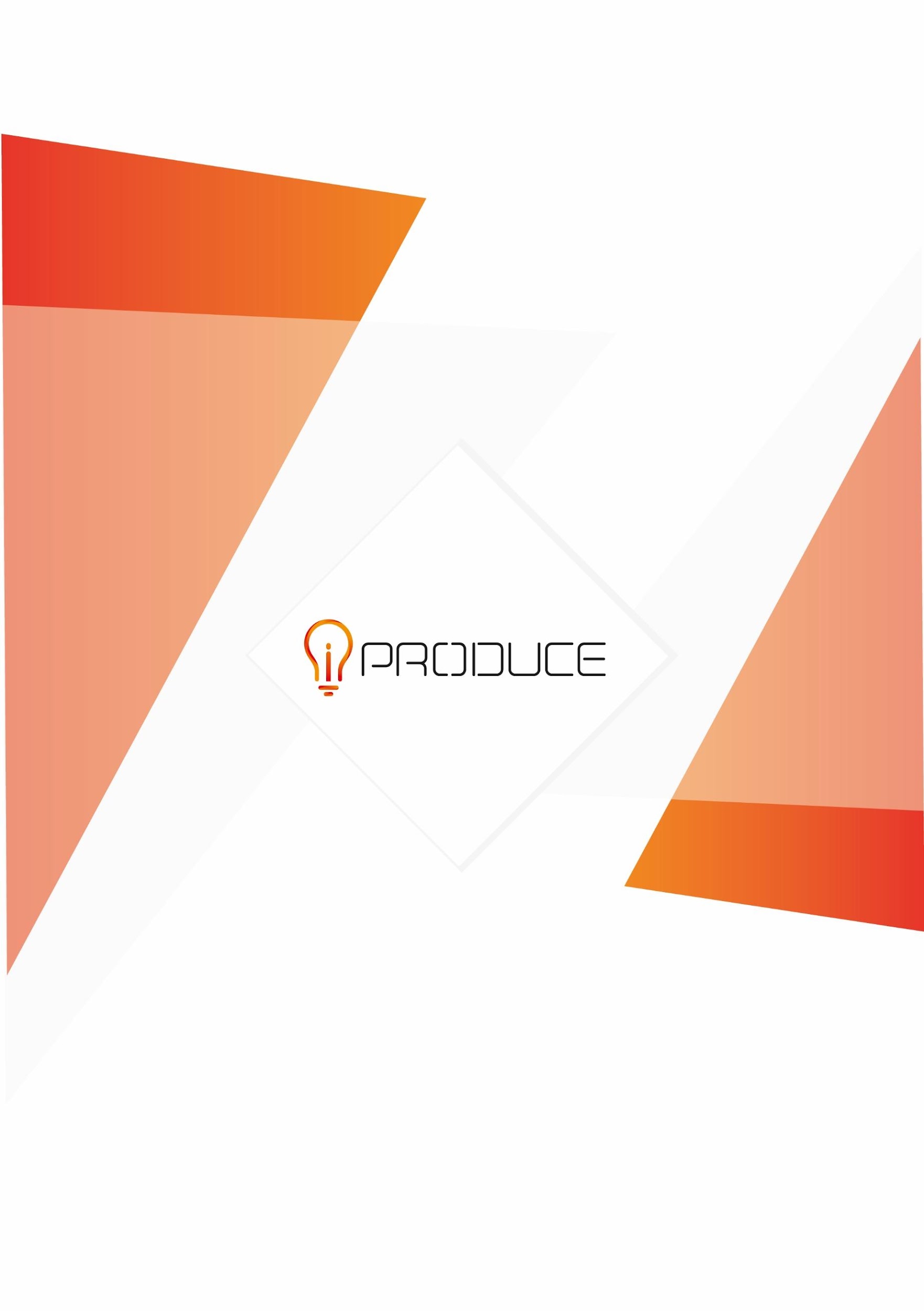 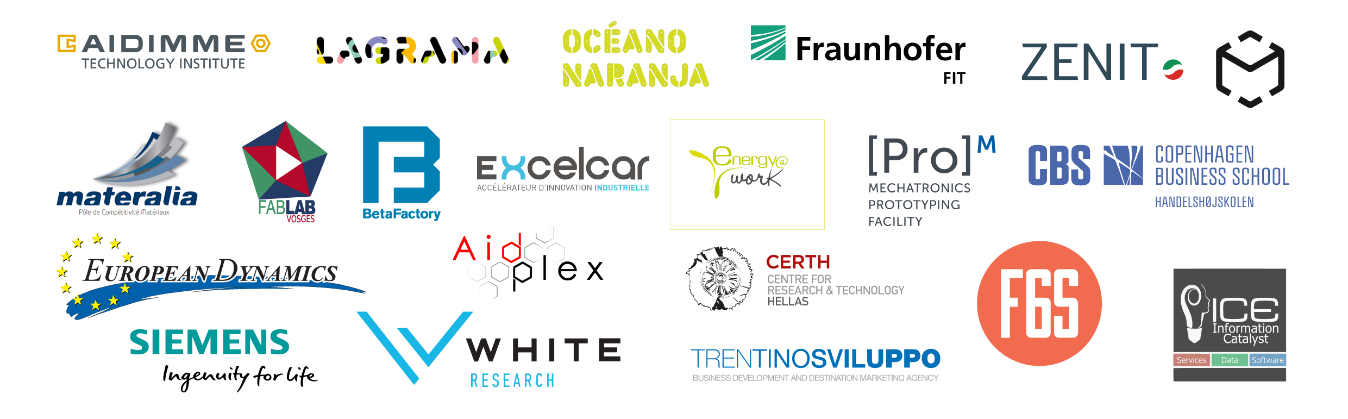 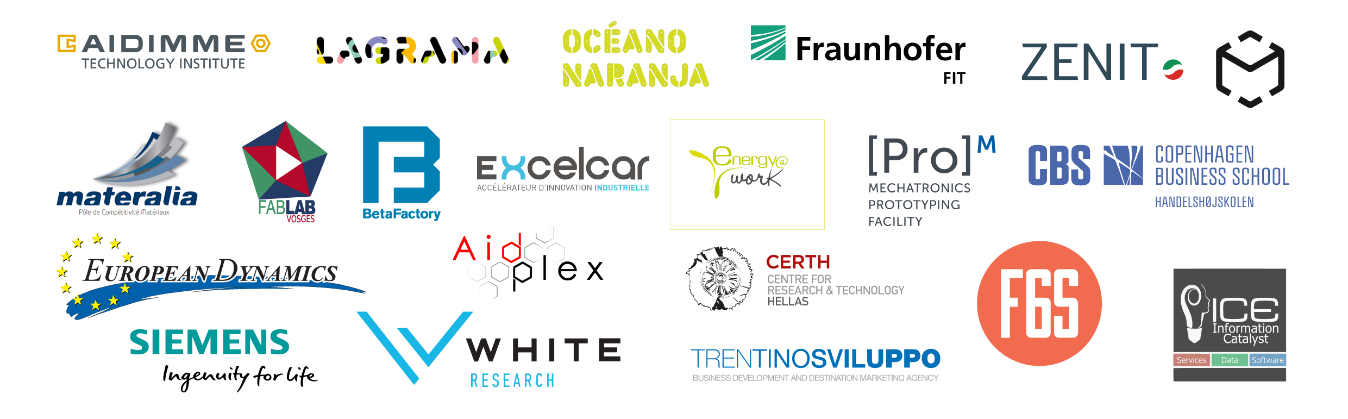 Criteri di valutazioneInformazioni di riferimentoCriterio 1 | PRESENTAZIONE DEL CANDIDATO/TEAMPeso: 5%Descrizione del/i candidato/i, persona/e fisica/e o persona giuridica, compresi background e tipi di attività.Criterio 2 | DESCRIZIONE DELL'IDEA/SOLUZIONEPeso: 25%Descrizione dell'idea/soluzione da implementare nell'ambito del concorso, supportata da figure o diagrammi se necessarioUso previsto degli strumenti OpiS per creare l'idea/soluzione proposta.Criterio 3 | MERCATO DI RIFERIMENTO/POTENZIALE IMPRENDITORIALEPeso: 20%Descrizione del mercato di riferimento.Criterio 4 | VALORE E IMPATTOPeso: 20%Livello di novità e innovazione dell'idea/soluzione proposta, o metodo per sviluppare e/o migliorare soluzioni esistenti. Aspetti dirompenti dell’idea / soluzioneDescrizione dell'impatto previsto (ad esempio, sociale ed economico).Descrizione della natura collaborativa dell'idea/soluzione proposta. Criterio 5 | STATO DELL'IDEA/SOLUZIONEPeso: 15%Descrizione dello stadio di maturazione dell’idea progettuale propostaCriterio 6 | MOTIVAZIONEPeso: 15%Descrizione della motivazione per l’implementazione del progetto e quali attività aggiuntive saranno svolte nel breve periodo come parte dello sviluppo dell'idea / soluzione.PunteggioValutazione0La domanda non soddisfa il criterio o non può essere giudicata a causa di informazioni incomplete o mancanti.1 - ScarsoIl criterio è affrontato in modo inadeguato o vi sono gravi debolezze intrinseche.2 - FieraLa domanda affronta ampiamente il criterio, ma Vi sono punti deboli significativi.3 - BuonoLa domanda affronta bene il criterio, ma sono presenti diverse carenze e sono necessari miglioramenti.4 - OttimoLa domanda affronta molto bene il criterio, ma è presente un piccolo numero di carenze e sono possibili miglioramenti.5 - EccellenteLa domanda affronta con successo tutti gli aspetti rilevanti del criterio. Eventuali carenze sono minori.